Тема урока: «Упрощение выражений»Тип урока: урок закрепления изученного материала. Форма урока: урок – путешествие.Оборудование:компьютер, проектор,  экран;карта путешествия (см. Приложение 1);карточки № 1, № 2, № 3, № 4 (см. Приложение);магнитная доска;дополнительная доска.Цели урока: 1) закрепить и систематизировать знания учащихся по данной теме; 2) развивать наблюдательность, умение анализировать, сравнивать, делать выводы;3) воспитывать познавательную активность, самостоятельность, упорство в достижении цели.План урока:Организационный момент. (1мин.)Игра «Путешествие по реке Математическая»: «Речной вокзал». (5 мин.)Станция «Историческая». (8 мин)Станция «Биологическая». (7 мин)Станция «Химическая». (7 мин)Станция «Конечная». (8 мин)Подведение итогов. (2 мин.)Домашнее задание. (1 мин.) Рефлексия урока. (1 мин.)Ход урокаI.Организационный момент.Учитель:           - Сегодня у нас необычный урок. Мы отправляемся в путешествие в мир знаний по реке «Математическая». Нас ждет много испытаний, вы узнаете интересные факты. Преодолев все трудности, вы доберетесь до родной школы № 82, где вам вручат призы. Призы – это оценки, которые вы получите в конце урока.Класс делится на группы по рядам.II . Игра «Путешествие по реке Математическая».«Речной вокзал»- Ребята, чтобы подойти к речному вокзалу, нам нужно подняться по ступенькам. Какая группа поднимется быстрее?Задания записаны на доске.Для каждой группы своя «лесенка» (проводится в форме математической эстафеты).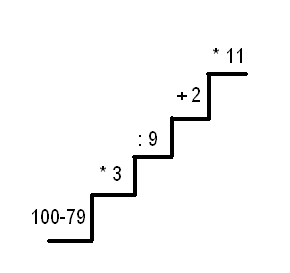 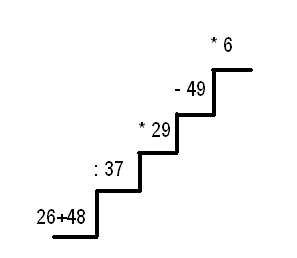 - Молодцы! Вот и речной вокзал. До отплытия у нас осталось немного времени. Я предлагаю вам поиграть в игру «Торопись, да не ошибись»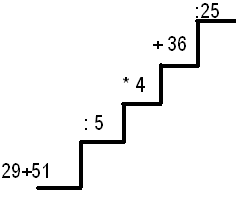 На экране слайд №  2 «Торопись, да не ошибись».Задания.Назовите коэффициент данного выражения.Упростите выражение.Станция «Историческая».- Вот подошел наш теплоход. Мы отправляемся в путешествие. Наша первая остановка – станция «Историческая». На этой станции нас встречает экскурсовод (ученик из класса). Он нам расскажет об истории возникновения уравнений.Ученик: «Уже около 4000 лет назад вавилоняне и египтяне решали разные задачи землемерия, строительства и военного дела с помощью уравнений. Сложные уравнения умели решать в древности также китайские и индийские ученые. В московском папирусе, представляющим свиток, изготовленный из растений (1850 г. до н.э.) и в папирусе Ахмеса содержатся задачи, в которых неизвестное имеет особый символ и название «хау» и «аха».На экране слайд № 3 «Папирус Ахмеса»- Чтобы продолжить наше путешествие, мы должны показать наше умение решать уравнения. Каждая группа получает свои карточки № 1 по одной на каждый стол. (см. Приложение 2 ).- А теперь проверим наши ответы.На экране слайд № 4 «Ответы».Дети проверяют ответы самостоятельно.- Молодцы! Справились с заданием. Продолжаем путешествие.3. Станция «Биологическая».- Следующая остановка на станции «Биологическая». Вычислив значения выражений записанных на карточке № 2, вы узнаете название очень красивой птицы.Ученики получают карточку № 2 (см. Приложение 3) и работают в парах.- Итак, что за необычного цвета птица получилась? (Фламинго).Учитель демонстрирует слайд №  5 «Фламинго».Экскурсовод: «Эти птицы обитают в Европе, Азии, Африке. Они питаются  рачками, червями, и семечками водных растений. Пьют солоноватую и пресную воду. В нашей стране они встречаются в низовьях Волги. Любят  мелководы. Держатся стайками. Фламинго и оседлая и перелетная птица».- Продолжаем наше путешествие. Нас ждут на станции «Химическая».4. Станция «Химическая».- Только хорошо поработав всем классом, мы можем узнать, как называется один из драгоценных кристаллов.На дополнительной доске записано задание.Упростить выражение и найти его значение:М:   5х+8х-х+15             при х = 10;          (135)З:     9х + х + 2х – 10      при х = 20;          (230)А:    21у – 12у – у + 27   при у = 12;          (113)Л:    13 х + 18х – х – 5     при х = 9.           (265)У доски работают 4 ученика. Каждый выполняет одно задание.В тетрадях ученики выполняют задания в следующем порядке: I группа – задания М, З;II группа – задания А, З;III группа – задания М, А.После решения выражений ключ к заданию отображается на слайде № 6 «Ключ».- Молодцы! Вы отлично справились с заданиями и угадали слово «алмаз».На экране слайд № 7«Алмаз».Экскурсовод: «Алмаз, самый дорогой и самый красивый из драгоценных камней. Алмаз очень твердый, тверже всех камней на земле. Им можно резать, шлифовать и сверлить любые твердые камни и металлы. Алмаз  с незапамятных времен считается царем всех самоцветов и драгоценных камней. Да и само его название означает по-гречески «несокрушимый».5. Станция «Конечная».- Отлично! Пора отправляться домой. Но чтобы добраться до конечного пункта и получить обещанные призы, вам нужно показать чему вы научились за время нашего путешествия. Вы хорошо умеете работать в парах и в группах, а сейчас посмотрим, как вы справитесь с индивидуальными заданиями.Каждый учащийся получает тестовое задание по карточкам № 3 (см. Приложение 4), букву верного ответа обводит в кружок. В тетрадь выписывают буквы верного ответа.После того, как тест решен, учащиеся сдают его учителю. Те учащиеся, которые быстрее всех справились с заданиями, получают дополнительное задание – карточку № 4 (см. Приложение 5).- Давайте проверим ваши ответы!На экран проецируется слайд № 8 «Код к тесту».- Молодцы, ребята! Вы отлично справились со всеми трудностями, преодолели все препятствия и добрались до конечной станции – любимой школы № 82! За отличную работу на уроке каждый из вас получит  приз – хорошую оценку!III. Подведение итогов.        IV. Домашнее задание.§ 15, № 248 (б,г), № 256.V. Рефлексия урока.- Что вам помогло в течении урока?- Что вам понравилось на уроке?- Какие задания вызвали затруднения?                                      Литература1.Математика 5 класс: учеб. для общеобразоват. учр. / И. И. Зубарева, А. Г. Мордкович. – М.: Мнемозина, 2007.2.Дидактические материалы для 5 кл. / А. С. Чесноков, К. И. Нешков. – М.: Классикс Стиль, 2004.3.Самостоятельные работы. Математика 5 кл. / И. И. Зубарева, М. С. Мильштейн, М. Н. Шанцева. – М.: Мнемозина, 2008.4.Математика. Тесты 5-6 класс / Е. Е. Тульчинская. – М.: Мнемозина, 2007.5.Интернет - ресурсы. http://images.yandex.ru/